OSNOVA ŠKOLENÍ o podmínkách a pravidlech praktického vyučování na školních a smluvních PPVOsnova školení je v principu shodná pro žáky všech oborů vzdělání naší školy. PRACOVNÍ ŘÁDDélka vyučovací hodiny je 60 minut.    Do pracovní doby se nezapočítává čas přestávky na jídlo (v délce 30 minut, např. svačina, oběd, společná přestávka se zaměstnanci úseku). Ranní směna začíná v 7.00 hodin, odpolední směna končí ve 20.00 hodin (ohled je brán na odjezd posledního spoje do bydliště žáka a příjezd prvního spoje do Příbrami, případně na PPV). Se schválením ředitele školy v případě potřeby PVY začíná pro žáky (druhých, třetích a čtvrtých ročníků) již v 6:00 hodin a končí ve 22:00 hodin. Rozvržení PVY je také schváleno na soboty, neděle, svátky a na dobu hlavních i vedlejších prázdnin (zachování 5 denního pracovního týdne).Organizace PVY na PPV:vstup do provozovny za použití čipu (platné pro školní PPV – Uran), příchod do šatny 15 minut před stanovenou pracovní dobou, nástup na pracoviště ve stanovenou dobu do šatny je přístup žáku umožněn pouze při příchodu na pracoviště a následně při odchodu z pracovištěevidence příchodů na pracoviště, přestávek v práci (odchod a příchod z oběda) a odchodů z pracovištěkontrola pracovního oblečení a pomůcekzadání pracovních úkolů, kontrola domácí přípravyprůběžný pořádek na pracovištiplnění pracovních úkolůzávěrečný úklid pracovištěsebehodnocení žáka, hodnocení pověřeným pracovníkem (pedagog, instruktor)odchod z pracoviště - ukončení pracovní doby (stanovuje pověřený pracovník) je možno po dokončení zadaného pracovního úkolu a po řádném úklidu pracovního místa v souladu s hygienickými předpisy. Docházka a omlouvání absence (viz Školní řád).Rozvržení ODV kuchař-číšník:1. ročník v poměru 50% kuchyně a 50% obsluha2. ročník v poměru 50% kuchyně a 50% obsluha3. ročník na základě výběru zaměření, které si žáci volí ve II. pololetí 2. ročníkukuchař, číšník, kuchař – číšník.Práce na smluvních pracovištích: V případě porušení smluvního ujednání na smluvních pracovištích (porušení pracovní kázně, nedodržení plnění úkolů, ujídání surovin nebo výrobků, porušení hygienických a bezpečnostních předpisů, krádež, hrubé a násilné chování apod.) je zákonný zástupce žáka povinen si zajistit náhradní pracoviště PVY sám do vyřešení případu a to do termínu určeného ředitelem školy (zpravidla 10 pracovních dnů) za stejných pracovních podmínek vždy se schválením ředitele školy.Na školním PPV Uran je možnost zajištění školního stravování (výběr ze dvou hotových jídel + polévka). Čipovou kartu lze zajistit v kanceláři budovy školy (ekonomický úsek) nebo v kanceláři restaurace Na Plzeňské.Zákaz používání mobilního telefonu na pracovišti PVY (žák má MT uložen v uzamčené skříňce, nelze jej mít u sebe při výkonu PVY, pouze s písemným souhlasem ŘŠ, a to ve zvláštních případech - zdravotní důvod). Pokud se prokáže, že má žák u sebe MT bez souhlasu a používá jej, bude sepsán zápis o porušení Školního řádu a MT bude odebrán. Žák bude kázeňsky potrestán, a to podmíněným vyloučením.Zákaz kouření a jiných projevů toxikománie ve všech prostorách školy, na smluvních pracovištích i v jejich okolí, včetně školou zajišťovaných gastronomických akcí je řešeno okamžitým vyloučení žáka ze školy.Zákaz všech návštěv na pracovišti, pouze zákonný zástupce žáka s předchozím souhlasem ŘŠ nebo majitele smluvního pracoviště.Pracoviště praktického vyučování (PPV) určuje škola, žák si sám (a to z jakýchkoliv důvodů) nemůže vybírat provozovnu pro výkon PVY (pouze na pokyn ZŘ).Účast na mimořádných akcích školy nad rámec PVY konaných převážně v odpoledních a večerních hodinách a o volných dnech je dobrovolná (povinná po závazném přihlášení). Zápočet takovýchto hodin řeší vydaná pravidla.ETIKETACelkový vzhled, upravenost, zdvořilé a slušné chování. Chování na akcích mimo školu - pravidla jsou shodná jako při výkonu PVY.Zákaz nošení šperků (prsten, řetízek, náramek, kožené doplňky) a piercingu (metodický pokyn MŠMT ČR ze dne 9. 11. 2001 článek 10., odst. 3).Předepsané pracovní oblečení (viz příloha).Zákaz používání mobilního telefonu (viz Školní řád).HYGIENABezpodmínečně je vyžadován platný Zdravotní průkaz pracovníka v potravinářství - bez průkazu nelze vykonávat PVY.Zákaz nošení vlastního jídla na PVY, pouze vlastní pití v plastové lahvi a ovoce.Povinnost udržovat čistotu pracovního oblečení a osobní hygieny, úprava účesu, nehtů (vlasy stažené a schované pod pokrývkou hlavy; krátké nenalakované nehty, NE gelové). Dodržování zásad prevence šíření nákazy.ŠKOLNÍ ŘÁDDocházka žáka do střední školy a omlouvání absence. Bezpečnost a ochrana zdraví žáků ve škole.Praktické vyučování žáků školy.Zásady organizace a chování žáků na gastronomických akcích pořádané školou.Za porušení Školního řádu, zejména zákazu kouření, za hrubé a násilné chování 
a za krádež je žák vyloučen ze školy.Pravidla hodnocení výsledků vzdělávání žáků (možnost neklasifikovat z důvodu absence na PVY a to i omluvené - individuální přístup).PRODUKTIVNÍ ČINNOSTOdměna za produktivní činnost žáka = je činnost, kterou žák vykonává při PVY a která se zhodnotí formou prodeje (zhotovení výrobku, výkon služeb nebo výkonu prací, které mají materiální hodnotu). Může se však jednat i o činnost, kterou žák vykonává pro učební zařízení, a která není zhodnocena prodejem, nelze ji proto považovat 
za produktivní - cena této činnosti není realizována, a nelze za ní odměnu vyplatit. 
V 1. ročníku žáci teprve získávají své znalosti a dovednosti, proto se odměna 
za produktivní činnost vyplácí ve výjimečných případech. Odměna za PČ je řešena samostatným pokynem. PRACOVNÍ OBLEČENÍVzorové pracovní oblečení pro jednotlivé obory (viz příloha č. 1):Financování jednoho setu pracovního oblečení zajišťuje škola. Set pro číšníky nezahrnuje černou podšitou vestu s třemi funkčními kapsami. Nutno pořídit na vlastní náklady. V případě, že žák není řádně oblečen, nemůže vykonávat PVY, ale za úplatu mu lze zapůjčit chybějící část pracovního oblečení. Pracovní obuv nelze z hygienických důvodů zapůjčit, v tomto případě nebude žák připuštěn k výkonu PVY. Při opakovaných nedostatcích v pracovním oblečení žák není vpuštěn na pracoviště a má neomluvenou absenci. (Žák vyčká příchodu zákonných zástupců, kteří jsou bezprostředně informováni. Zákonní zástupci plnoletého žáka jsou o této skutečnosti informováni rovněž. Pokud je žákovi doručeno pracovní oblečení, může vstoupit na pracoviště a plnit PVY. Zameškaná absence zůstává neomluvena, popř. mu může být určeno, aby si ji nahradil).Pravidla uložení a údržby pracovního oblečení: Pracovní oblečení si žák nechává řádně zavěšené na ramínku v uzamčené skříňce po celou dobu PVY (klíč od skříňky obdrží proti podpisu). Při nadměrném znečištění pracovního oblečení v průběhu týdne, je žák povinen oblečení si vyměnit (náhradní komplet) a následující den nastoupit řádně upraven. Na konci pracovního týdne žák vyklidí (uvolní) šatní skříňku, veškeré oblečení včetně bot si odnese. Pokud žák onemocní, je povinen zajistit si vyklizení skříňky. Neučiní-li tak, bude na začátku následujícího pracovního týdne skříňka otevřena (v případě, že žák nedodal náhradní klíč tak bude zámek zničen), vyklizena a věci žáka uloženy u příslušného zaměstnance PPV. Povinnost nosit na pracovním oblečení jmenovku žáka.PRACOVNÍ POMŮCKYŽáci jsou povinni pořídit si pracovní pomůcky, viz příloha č. 2                                                                                HMOTNÁ ODPOVĚDNOSTZákaz nošení cenných předmětů a větších finanční hotovosti.Škoda způsobená žákem při PVY v případě úmyslného zavinění nebo zavinění z nedbalosti je požadována nahradit v plné výši.SPOLUPRÁCE SE ZÁKONNÝMI ZÁSTUPCI ŽÁKANávštěva zákonného zástupce žáka na pracovišti PVY(viz 1. Pracovní řád).Jednání na pracovišti PVY může být sjednáno pouze mimo pracovní dobu, jinak probíhá v budově školy – nutno předjednat v předstihu.O účasti na mimořádných akcích školy nad rámec běžného rozvrhu PVY konaných 
v odpoledních a večerních hodinách je zákonný zástupce žáka předem informován školou písemným sdělením.ÚRAZYPostup při případném úrazu žáka na PVY, povinnost školy, smluvního PPV a žákaKaždé poranění na pracovištích PPV musí být podchyceno v Knize úrazů.  Likvidace pojistné události je řešena odpovědným pracovníkem školy.    Příloha č. 1 PRACOVNÍ OBLEČENÍ Obor vzdělání Číšník, servírka:	Číšník: černá podšitá vesta (tři funkční kapsy)černé společenské kalhotybílá košile s dlouhým rukávem černé společenské boty černé ponožkyvestozástěra unisexskrytá léga k připnutí na košiliServírka: černá podšitá vesta (tři funkční kapsy) černá sukně ke kolenům, nebo společenské kalhoty bílá halenka s dlouhým rukávem punčochové kalhoty tělové barvy černé uzavřené společenské boty (podpatek minimálně 3 cm)vestozástěra unisexskrytá léga  s připnutím na košiliPod pracovní oblečení vždy bílé spodní prádlo.Obor vzdělání Kuchař:Platí pro dívky i chlapce.kuchařský rondon, pracovní kalhoty bílé i pepito, kuchařská zástěra, pokrývka hlavy (kuchařská čepice, bílá kšiltovka, kastrol, šátek, síťka), bílý nátělník nebo tričko s krátkým rukávem, bílé ponožky, bílé pracovní boty s protiskluzovou podrážkouObor vzdělání Cukrář:Platí pro dívky i chlapce.kuchařský rondon, pracovní kalhoty bílé i pepito, kuchařská zástěra, pokrývka hlavy (kuchařská čepice, bílá kšiltovka, kastrol, šátek, lodička, siťka), bílý nátělník nebo tričko s krátkým rukávem, bílé ponožky, bílé pracovní boty s protiskluzovou podrážkouObor vzdělání Aranžér:Zástěra – mušketýr – unisex, kapsa, vázání, provedení modrý denimPříloha č. 2 PRACOVNÍ POMŮCKYObor vzdělání Číšník, servírka:Číšnický otvírák papírové kapesníky psací potřeby poznámkový blok jmenovka žákaObor vzdělání Kuchař:Základní sada nožů JUNIOR utěrka, papírové kapesníky poznámkový blok psací potřeby jmenovka žákaUčebnice:Receptura teplých pokrmů Receptura studených pokrmů.Obor vzdělání Cukrář:Bavlněná utěrka cukrářský sáček pogumovaný nebo plastový 45 – 50 cm dlouhý cukrářský nůž pilka dlouhý cukrářský nůž hladký cukrářská karta, šanon na receptury A4 papíry linkované na psaní receptur A4 průhledné folie (euro desky) A4psací potřeby papírové kapesníky jmenovka žákaObor vzdělání Aranžér:Větší krabice od bot velký čtverečkovaný sešit tvrdé desky A3 skicák 10 x čtvrtka A3, A4 2 m papírové tapetybarevné papíry a lepenky 5 x pauzovací papír 2 x balicí papír 5 m balicí stuha široká 2 cm psací potřeby tužka B2, B4 mikrotužka ořezávátko velké a malé kružítko slabý černý fix centropen násadka na pero tuš černá, červená, zelená, modrá perka-redispera atopera pastelky vodové barvy temperové barvy voskovky štětce na malování psáčky na natírání barvou hadřík kelímky na vodu a barvypravoúhlý trojúhelník plastové pravítko 40 - 50 cm kovové pravítko 30 cm malé a velké nůžky odlamovací řezák průsvitná lepicí páska lepicí tyčinka lepidlo Herkules oboustranná lepenka provázek, vlasce 0,2 - 0,3 mm jehla, nit bílá a černá, špendlíky špejle malý nůž sádra 1 kgplechovka bílého Balakrylu nebo Latexu krepový papír bílý, zelený, hnědý lepicí pistole a 5 ks náplně do lepicí pistole zahradnické nůžky jmenovka žáka                                                                                Ukázka oblečení žáka/žákyně v kuchyni a cukrárně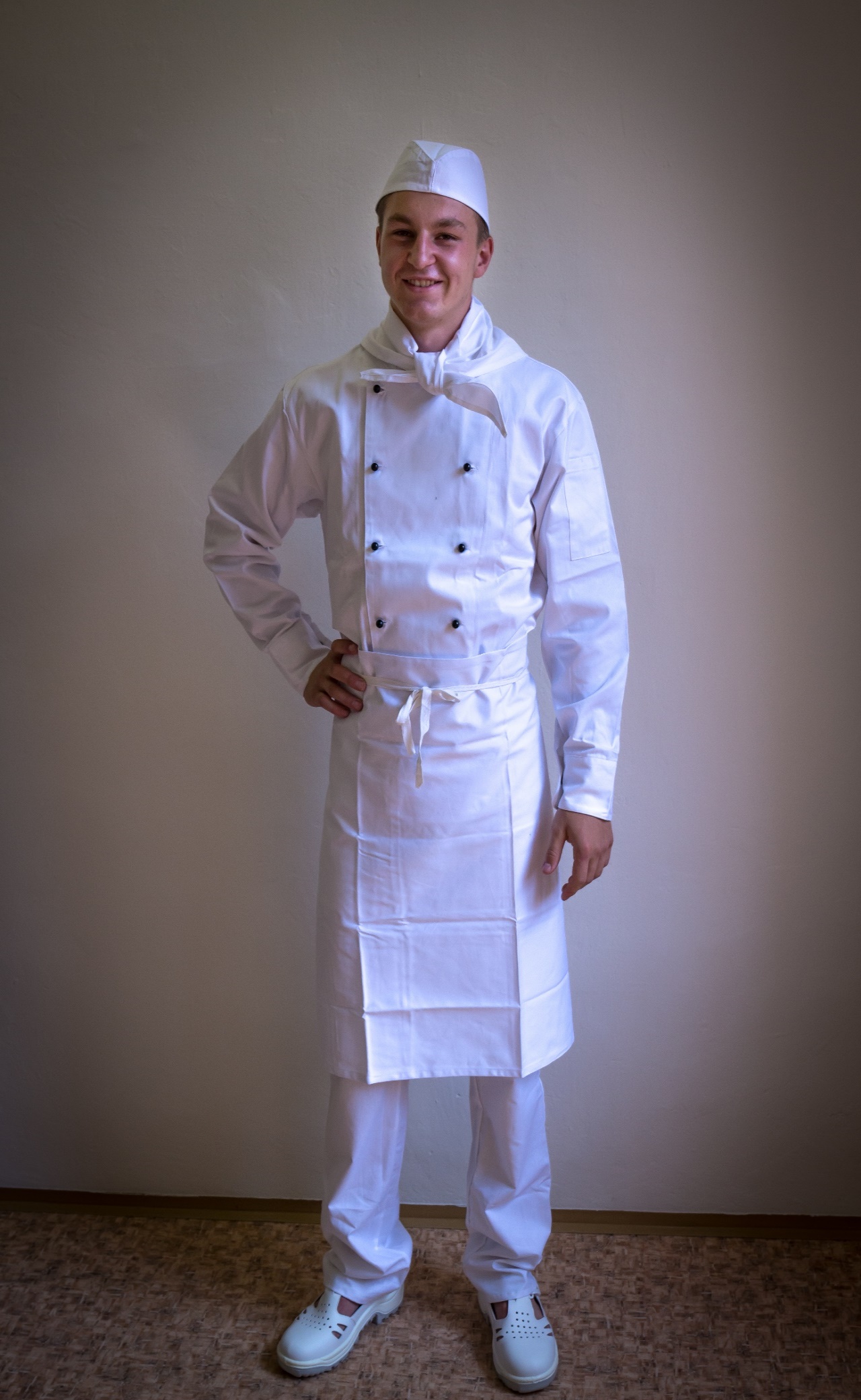 Ukázka oblečení žáka v obsluze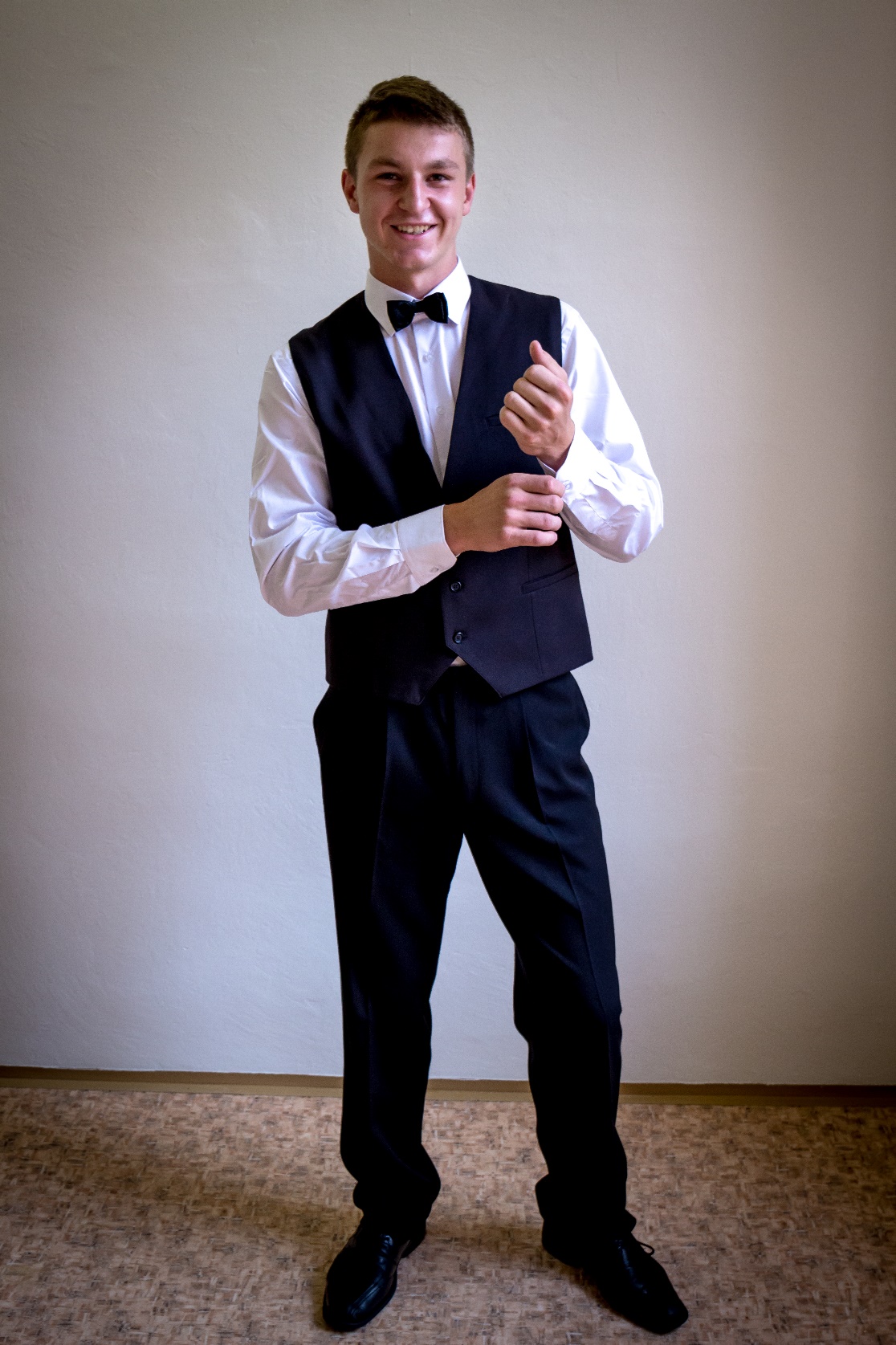 Ukázka oblečení žákyně v obsluze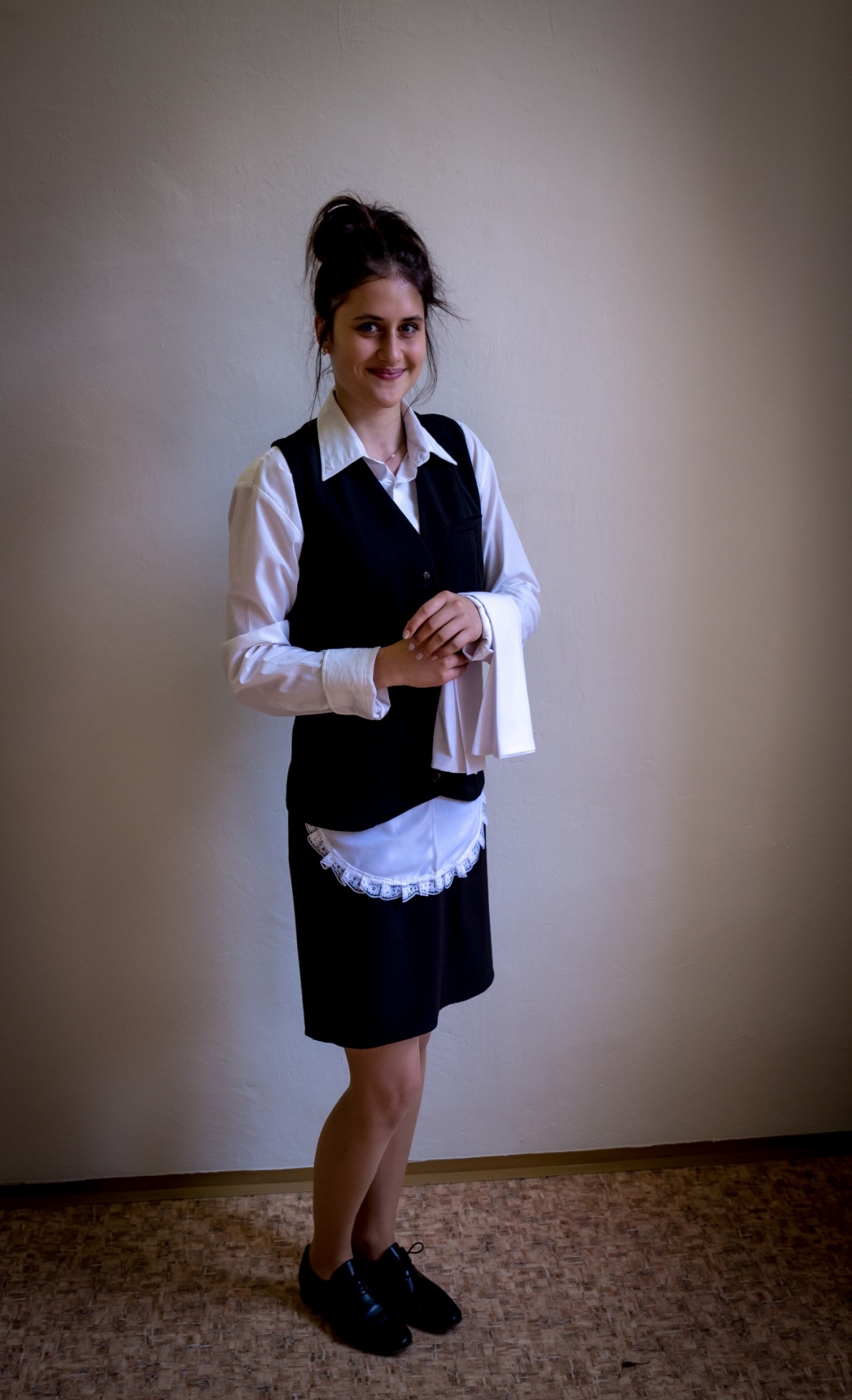 Pracovní pomůcky pro žáky školy(v 1. ročníku pro celé 3 roky vzdělávání)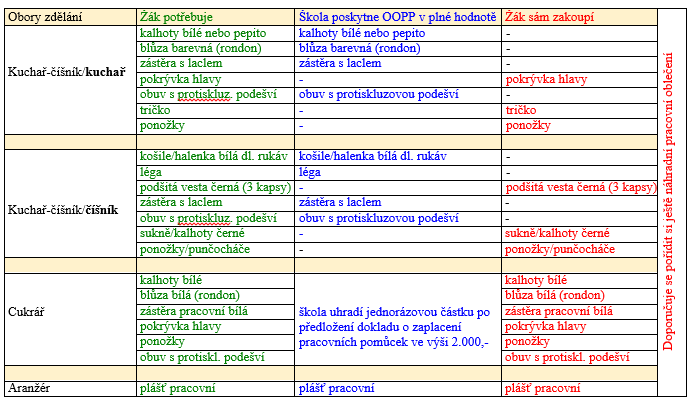 